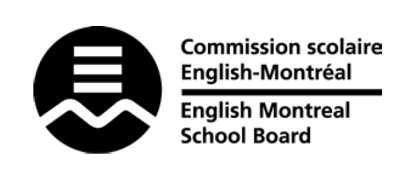 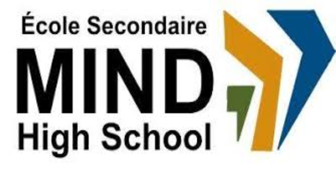 STANDARDS & PROCEDURES* Competencies Targeted are speaking French (oral presentations, debates, spontaneous conversations) + understanding a variety of French texts (reading three novels) + writing a variety of French texts. All three competencies are evaluated every semester. The terms’ weighting is 20-20-60.  Department or Subject:French Second LanguageTeacher(s):Sherine BoctorCycle and Level Taught:Cycle II Level IVSchool Year:2023-2024Term 1 (20%)Term 1 (20%)Term 1 (20%)Competencies Targeted*Evaluation Methods*General TimelineBasic grammar for writing and speakingStorytelling (oral), composition writingSeptember-OctoberCommunication to Students and Parents Other Pertinent InformationOther Pertinent InformationProgress ReportReport CardParent-Student-Teacher InterviewsEmailGoogle ClassroomTerm 1 focuses on…improving speaking & writing skillsTerm 1 focuses on…improving speaking & writing skillsTerm 2 (20%)Term 2 (20%)Term 2 (20%)Competencies Targeted*Evaluation Methods*General TimelineReading and analyzing a novelDiscussions, short essays, creative writingNovember-DecemberCommunication to Students and Parents Other Pertinent InformationOther Pertinent InformationReport CardParent-Student-Teacher InterviewsEmailGoogle ClassroomTerm 2 focuses on…the literary structure of historical-fictionTerm 2 focuses on…the literary structure of historical-fictionTerm 3 (60%)Term 3 (60%)Term 3 (60%)Competencies Targeted*Evaluation Methods*General TimelineSpeaking, comprehension, writingClass discussions, oral presentations, projects, creative writing, comprehension questionsJanuary-JuneCommunication to Students and Parents End of Year Evaluation*Other Pertinent InformationReport CardEmailGoogle ClassroomFinal Exam from the EMSB school boardTerm 3 focuses on…reading and analyzing a variety of texts including the novel